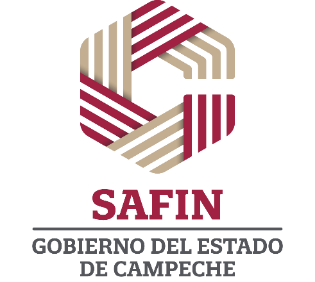                                   	                          PODER EJECUTIVO DEL ESTADO DE CAMPECHEFORMULARIO DE PAGO DE DERECHOS POR LOS SERVICIOS A QUE SE REFIERE LA LEY DE TRANSPARENCIA Y ACCESO A LA INFORMACIÓN PÚBLICA DEL ESTADO DE CAMPECHE, ESTABLECIDOS EN LA LEY DE HACIENDA DEL ESTADO DE CAMPECHE DATOS GENERALESAPELLIDO PATERNO, MATERNO Y NOMBRE(S), DENOMINACIÓN O RAZON SOCIALAVISO IMPORTANTE PARA LLENADO DEL FORMULARIO1.- LLENAR ESTE FORMATO A MAQUINA O LETRA DE MOLDE, CON TINTA NEGRA.2.-LA UNIDAD DE MEDIDA Y ACTUALIZACIÓN ES DE 103.74 PESOS MEXICANOS, PUBLICADO EN EL DIARIO OFICIAL DE LA FEDERACIÓN EL 10 DE ENERO DE 2023.3.-DEBERÁ ANOTAR LAS CANTIDADES SIN CENTAVOS ALINEADAS A LA DERECHA SIN CARACTERES DISTINTOS A LOS NÚMEROS.4.-EL MONTO DE LA SOLICITUD DE ACCESO A LA INFORMACIÓN LO ASIGNARÁ LA UNIDAD DE TRANSPARECIA QUE CORRESPONDA AL ENTE PÚBLICO RECEPTOR DE LA PETICIÓN CIUDADANA DE INFORMACIÓN EL CUAL DEBERÁ ANOTARSE EN EL RECUADRO.5.-CORRESPONDA AL ENTE PÚBLICO RECEPTOR DE LA PETICIÓN CIUDADANA DE INFORMACIÓN, EL CUAL DEBERÁ ANOTARSE EN EL RECUADRO.NOMBRE Y FIRMA DEL INTERESADO O REPRESENTANTE LEGALUSO EXCLUSIVO DE BANCO O CAJASBANCO:No. DE CUENTA:DÍA           MES          AÑOFOLIO DE LA SOLUCITUD DE ACCESO A LA INFORMACIÓNENTE PÚBLICO RECEPT6.-EL PAGO DE LOS DERECHOS DEBERÁ SER CUBIERTO EN LAS OFICINAS RECAUDADORAS DEL SERVICIO DE ADMINISTRACIÓN FISCAL DEL ESTADO DE CAMPECHE O ANTE LAS INSTITUCIONES DE CRÉDITO AUTORIZADAS, LAS QUE EXPEDIRAN EL COMPROBANTE ANTE LA UNIDAD DE TRANSPARENCIA RESPECTIVA, PREVIO A LA OBTENCIÓN DEL SERVICIO.SE PRESENTA POR DUPLICADOCALLE                                                         COLONIA                                                                          No. y/o LETRA EXTERIOR        No. y/o LETRA INTERIORCALLE                                                         COLONIA                                                                          No. y/o LETRA EXTERIOR        No. y/o LETRA INTERIORCALLE                                                         COLONIA                                                                          No. y/o LETRA EXTERIOR        No. y/o LETRA INTERIORCALLE                                                         COLONIA                                                                          No. y/o LETRA EXTERIOR        No. y/o LETRA INTERIORCALLE                                                         COLONIA                                                                          No. y/o LETRA EXTERIOR        No. y/o LETRA INTERIORCALLE                                                         COLONIA                                                                          No. y/o LETRA EXTERIOR        No. y/o LETRA INTERIORCALLE                                                         COLONIA                                                                          No. y/o LETRA EXTERIOR        No. y/o LETRA INTERIORYENTRE CALLE                                                                                                                                               CODIGO POSTAL         MUNICIPIO/DELEGACIÓNENTRE CALLE                                                                                                                                               CODIGO POSTAL         MUNICIPIO/DELEGACIÓNENTRE CALLE                                                                                                                                               CODIGO POSTAL         MUNICIPIO/DELEGACIÓNENTRE CALLE                                                                                                                                               CODIGO POSTAL         MUNICIPIO/DELEGACIÓNENTRE CALLE                                                                                                                                               CODIGO POSTAL         MUNICIPIO/DELEGACIÓNENTRE CALLE                                                                                                                                               CODIGO POSTAL         MUNICIPIO/DELEGACIÓNENTRE CALLE                                                                                                                                               CODIGO POSTAL         MUNICIPIO/DELEGACIÓNPOBLACIÓN                                                                                                                 ENTIDAD FEDERATIVAPOBLACIÓN                                                                                                                 ENTIDAD FEDERATIVAPOBLACIÓN                                                                                                                 ENTIDAD FEDERATIVAPOBLACIÓN                                                                                                                 ENTIDAD FEDERATIVAPOBLACIÓN                                                                                                                 ENTIDAD FEDERATIVAPOBLACIÓN                                                                                                                 ENTIDAD FEDERATIVAPOBLACIÓN                                                                                                                 ENTIDAD FEDERATIVADETALLES DEL PAGO DE DERECHOSDETALLES DEL PAGO DE DERECHOSDETALLES DEL PAGO DE DERECHOSDETALLES DEL PAGO DE DERECHOSDETALLES DEL PAGO DE DERECHOSDETALLES DEL PAGO DE DERECHOSFUNDAMENTO: TÍTULO TERCERO, CAPÍTULO III, ART. 59 FRACCIONES I,II,III Y IV DE LA LEY DE HACIENDA DEL ESTADO DE CAMPECHEFUNDAMENTO: TÍTULO TERCERO, CAPÍTULO III, ART. 59 FRACCIONES I,II,III Y IV DE LA LEY DE HACIENDA DEL ESTADO DE CAMPECHEFUNDAMENTO: TÍTULO TERCERO, CAPÍTULO III, ART. 59 FRACCIONES I,II,III Y IV DE LA LEY DE HACIENDA DEL ESTADO DE CAMPECHEFUNDAMENTO: TÍTULO TERCERO, CAPÍTULO III, ART. 59 FRACCIONES I,II,III Y IV DE LA LEY DE HACIENDA DEL ESTADO DE CAMPECHEFUNDAMENTO: TÍTULO TERCERO, CAPÍTULO III, ART. 59 FRACCIONES I,II,III Y IV DE LA LEY DE HACIENDA DEL ESTADO DE CAMPECHEFUNDAMENTO: TÍTULO TERCERO, CAPÍTULO III, ART. 59 FRACCIONES I,II,III Y IV DE LA LEY DE HACIENDA DEL ESTADO DE CAMPECHECLAVEDESCRIPCIÓN DEL CONCEPTO(A) CANTIDAD(B)(C) UNIDAD DE MEDIDA Y ACTUALIZACIÓN(D) MONTO(A POR B POR C)I-POR EXPEDICIÓN  DE COPIAS CERTIFICADAS,  CONSTANCIAS  Y CUALESQUIERA  OTRA CERTIFICACIÓN  DE DOCUMENTOS  QUE EXPIDAN LOS ENTES PÚBLICOS21101POR LA PRIMERA HOJA0.5921101POR LAS HOJAS SUBSECUENTES,  CADA UNA0.01721102II.- POR EXPEDICIÓN DE COPIAS SIMPLES, CADA HOJA0.017III.- POR REPRODUCCIÓN  DE COPIAS EN MEDIOS ELECTRÓNICOS21103A) DISCO MAGNÉTICO Y CD, POR CADA UNO0.4721104B) DVD, POR CADA UNO0.34IV.- POR CONCEPTO DE COSTOS DE ENVÍO21105A) DENTRO DEL ESTADO(SEGÚN  TARIFAS  VIGENTES  DE MENSAJERIA Y DEL SERVICIO  POSTAL  MEXICANO)21106B) FUERA DEL ESTADO, PERO DENTRO DEL TERRITORIO NACIONAL(SEGÚN  TARIFAS  VIGENTES  DE MENSAJERIA Y DEL SERVICIO  POSTAL  MEXICANO)TOTAL A PAGAR